ICE SPORTS SOUTHLAND CLUB CHAMPIONSHIPS 2018 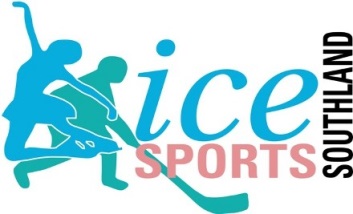 ANNOUNCEMENT2018Gore Multisports ComplexWayland StreetGore, New ZealandIce surface 26 x 56 metresSATURDAY 30TH JUNE 2018Hosted by:Ice Sports Southland (ISS)Attached forms:1	ISS Champs Requirements and Eligibility2	Planned Program Content Sheets (PPC's)3	Individual Entry Forms & List of Entry Fees CLOSING DATE FOR ENTRIES:    Monday 4TH June 2018 5pmCOMPETITORS: Entries & Entry Fees must be sent via your club so that they can be received by the  ISS  secretary (Sharon Shallard) no later than 4th June.Guest entries please contact Sharon Shallard. Entries will not be accepted without a completed PPC, either on the attached form or through the NZIFSA website. Please either place your entry down the drop-box in the ISS skate hire room, or alternatively send to…blairandsharon@xtra.co.nz or post toSharon Shallard68 Burgess RoadKawekuRD 6Gore9776